РЕШЕНИЕот 00 декабря 2021 г.                                                                           № 00-НПАс. Усть-НицинскоеО внесении изменений в Положение о муниципальном жилищном контроле в Усть-Ницинском сельском поселении Слободо-Туринскогомуниципального района Свердловской области, утвержденное решением Думы Усть-Ницинского сельского поселения от 10.09.2021 № 286-НПАВ соответствии со статьей 14 Федерального закона от 6 октября 2003 года № 131-ФЗ «Об общих принципах организации местного самоуправления в Российской Федерации», статьями 3, 23, 30 Федерального закона от 31 июля 2020 года № 248-ФЗ «О государственном контроле (надзоре) и муниципальном контроле в Российской Федерации», письмом Департамента государственного жилищного и строительного надзора Свердловской области от 17.11.2021 № 29-01-40/46473 «О перечне индикаторов риска», письмом Министерства экономического развития Российской Федерации от 19.11.2021 № Д24и-36369 «О разработке и утверждении индикативных показателей видов регионального контроля (надзора), муниципального контроля, руководствуясь Уставом Усть-Ницинского сельского поселения, Дума Усть-Ницинского сельского поселенияРЕШИЛА:   Внести в Ключевые показатели муниципального жилищного контроля в Усть-Ницинском сельском поселении и их целевые значения, индикативные показатели муниципального жилищного контроля в Усть-Ницинском сельском поселении, утвержденные Решением Думы Усть-Ницинского сельского поселения от 10.09.2021 г. № 286-НПА следующие изменения:Пункт 2 изложить в новой редакции:«2. Индикативные показатели в сфере муниципального жилищного контроля      в Усть-Ницинском сельском поселении»1)	количество внеплановых контрольных (надзорных) мероприятий, проведенных за отчетный период; 2)	общее количество контрольных (надзорных) мероприятий с взаимодействием, проведенных за отчетный период; 3)	количество контрольных (надзорных) мероприятий с взаимодействием по каждому виду КНМ, проведенных за отчетный период; 4)	количество контрольных (надзорных) мероприятий, проведенных с использованием средств дистанционного взаимодействия, за отчетный период; 5)	количество обязательных профилактических визитов, проведенных за отчетный период; 6)	количество предостережений о недопустимости нарушения обязательных требований, объявленных за отчетный период; 7)	количество контрольных (надзорных) мероприятий, по результатам которых выявлены нарушения обязательных требований, за отчетный период;  8) количество контрольных (надзорных) мероприятий, по итогам которых возбуждены дела об административных правонарушениях, за отчетный период;  9) сумма административных штрафов, наложенных по результатам контрольных (надзорных) мероприятий, за отчетный период;  10) количество направленных в органы прокуратуры заявлений о согласовании проведения контрольных (надзорных) мероприятий, за отчетный период;  11)	количество направленных в органы прокуратуры заявлений о согласовании проведения контрольных (надзорных) мероприятий, по которым органами прокуратуры отказано в согласовании, за отчетный период;  12)	общее количество учтенных объектов контроля на конец отчетного периода; 13)	количество жалоб, в отношении которых контрольным (надзорным) органом был нарушен срок рассмотрения, за отчетный период; 14)	количество исковых заявлений об оспаривании решений, действий (бездействий) должностных лиц контрольных (надзорных) органов, направленных контролируемыми лицами в судебном порядке, за отчетный период; 15)	количество исковых заявлений об оспаривании решений, действий (бездействий) должностных лиц контрольных (надзорных) органов, направленных контролируемыми лицами в судебном порядке, по которым принято решение об удовлетворении заявленных требований, за отчетный период; 16)	количество контрольных (надзорных) мероприятий, проведенных с грубым нарушением требований к организации и осуществлению государственного контроля (надзора) и результаты которых были признаны недействительными и (или) отменены, за отчетный период.»2.  Положение о муниципальном жилищном контроле Усть-Ницинского сельского поселения, утвержденное Решением Думы Усть-Ницинского сельского поселения от 10.09.2021 г. № 286-НПА дополнить Приложением следующего содержании:«Утвержденрешением Думы Усть-Ницинскогосельского поселенияот ______ 2021 № _______ПЕРЕЧЕНЬ ИНДИКАТОРОВ РИСКА нарушения обязательных требований в сфере муниципального жилищного контроля в Усть-Ницинском сельском поселении1.Двукратный и более рост количества обращений за двенадцать месяцев текущего календарного года, в сравнении с аналогичным периодом предшествующего календарного года, поступивших в адрес органа  муниципального жилищного контроля от граждан или организаций, являющихся собственниками помещений в многоквартирном доме, граждан, являющихся пользователями помещений в многоквартирном доме, информации от органов государственной власти, органов местного самоуправления, из средств массовой информации о фактах нарушений обязательных требований, установленных частью 1 статьи 20 Жилищного кодекса Российской Федерации.2. Поступление в орган муниципального жилищного контроля в течение трёх месяцев подряд двух и более протоколов общего собрания собственников помещений в многоквартирном доме, содержащих решения по аналогичным вопросам повестки дня.3. Выявление в течение трех месяцев более пяти фактов несоответствия сведений (информации), полученных от гражданина или организации, являющихся собственниками помещений в многоквартирном доме, гражданина, являющегося пользователем помещения в многоквартирном доме, информации от органов государственной власти, органов местного самоуправления, из средств массовой информации и информации, размещённой контролируемым лицом в государственной информационной системе жилищно-коммунального хозяйства. 4. Отсутствие в течение трех и более месяцев актуализации информации, подлежащей раскрытию, в системе.5. Введение в отношении подконтрольного субъекта процедуры наблюдения по заявлению о признании должника банкротом, или признание поднадзорного субъекта несостоятельным (банкротом).»2. Опубликовать настоящее Решение в «Информационном вестнике Усть – Ницинского сельского поселения» и разместить на официальном сайте Усть-Ницинского сельского поселения в информационно-телекоммуникационной сети «Интернет»: www.усть-ницинское.рф.3. Контроль за исполнением настоящего Решения возложить на комиссию по регламенту, социальным вопросам, местному самоуправлению (председатель Голяков В.А.).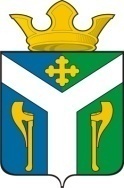 ДУМАУсть – Ницинского сельского поселенияСлободо – Туринского муниципального районаСвердловской областиПредседатель Думы Усть-Ницинского сельского поселения_________________Ю.И. ВостриковГлава  Усть-Ницинского сельского поселения________________А.С. Лукин